Request for Pre-Planning Meeting 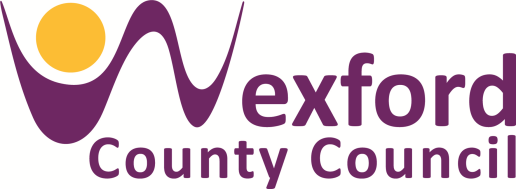 Applicant Name:Contact Number: Address:Agent Name :	Contact Number:Address:Location of Development: Proposed Development:Legal Interest in Property:            (Owner, Prospective Purchaser etc.)Note: A Site Location Map must be submitted.  This map can be produced at the counter of the Planning Customer Service Unit, County Hall, Carricklawn, Wexford.  Opening Hours: 9 a.m. to 1 p.m. and 2 p.m. to 4 p.m.Phone: 053 9196101.  Email: preplanning@wexfordcoco.ie